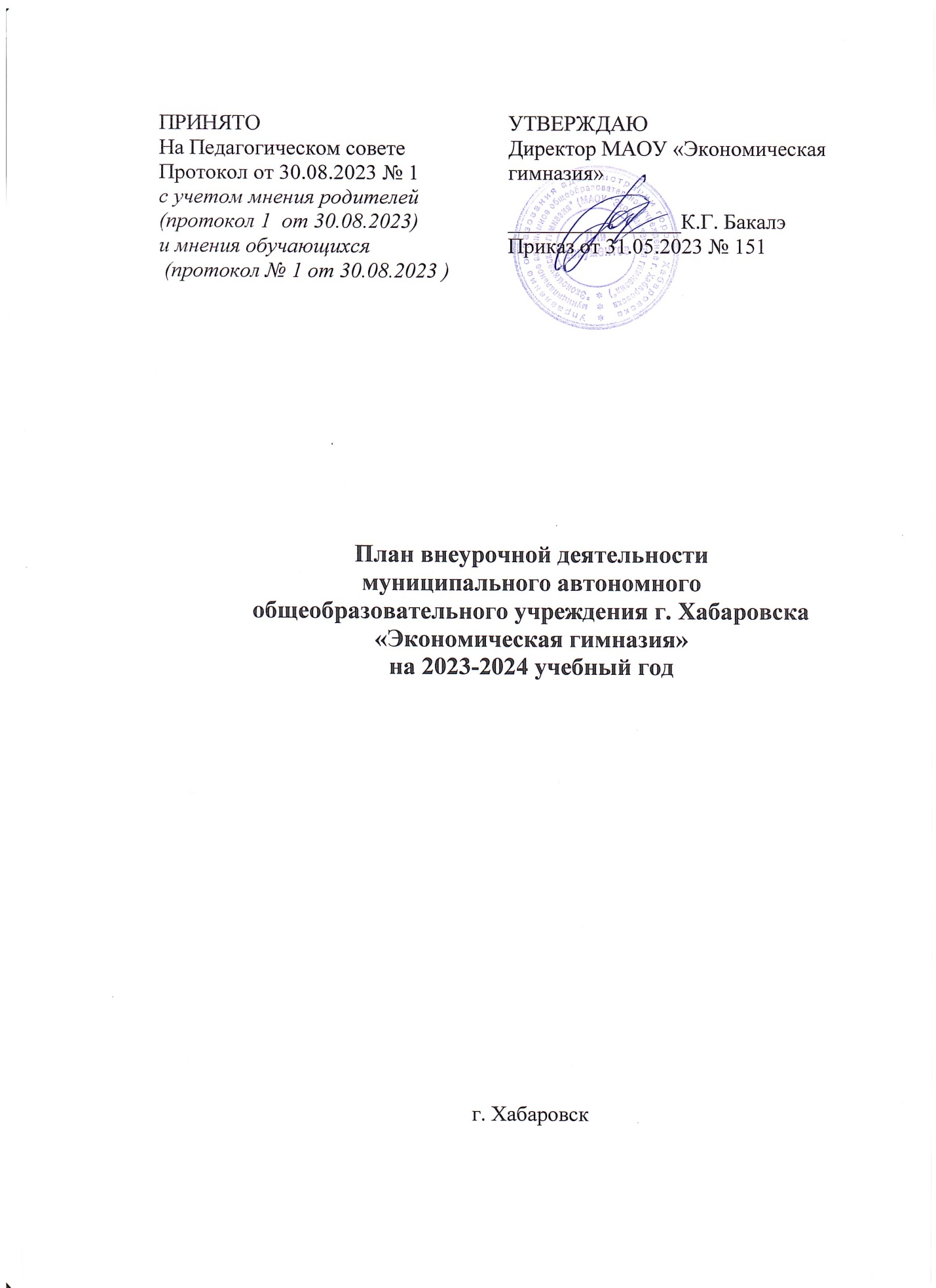 Пояснительная записка к плану внеурочной деятельности Организация внеурочной деятельности для  5-8 классов в МАОУ "Экономическая гимназия" в рамках реализации основной образовательной программы основного общего образования опирается на следующие нормативные документы:➢ Федерального закона от 29.12.2012 №273 - ФЗ «Об образовании в Российской Федерации»;➢ Закона Российской Федерации от 25.10.1991 №1807-1 «О языках народов РоссийскойФедерации»;➢Приказ Минпросвещения России от 31.05.2021 № 287 «Об утверждении федеральногогосударственного образовательного стандарта основного общего образования» (Зарегистрировано в Минюсте России 05.07.2021 № 64101) Приказ Минпросвещения России от 16.11.2022 № 993 «Об утверждении федеральнойобразовательной программы основного общего образования» (Зарегистрировано в Минюсте России 22.12.2022 № 71764) ➢ Порядка организации и осуществления образовательной деятельности по основнымобщеобразовательным программам - образовательным программам начального общего,основного общего и среднего общего образования, утвержденного приказом Министерства просвещения Российской Федерации от 22.03.2021 № 115;➢ Постановления Главного государственного санитарного врача Российской Федерации от 28.09.2020 № 28 «Об утверждении санитарных правил СП 2.4. 3648-20 «Санитарноэпидемиологические требования к организациям воспитания и обучения,отдыха и оздоровления детей и молодежи»;➢ Постановления Главного государственного санитарного врача Российской Федерации от 28.01.2021 № 2 СанПиН 1.2.3685-21 «Об утверждении СанПиН 1.2.3685-21«Гигиенические нормативы и требования к обеспечению безопасности и (или) безвредности для человека факторов среды обитания»;➢ Примерной основной образовательной программы основного  общего образования,одобренной решением федерального учебно-методического объединения по общемуобразованию, утвержденной протоколом ФУМО от 18.03.2022 № 1/22;➢ Письма Минпросвещения России от 05.07.2022 г. № ТВ-1290/03 «О направлении методических рекомендаций об организации внеурочной деятельности в рамкахреализации обновленных федеральных государственных образовательных стандартов начального общего и основного общего образования»;➢ Письма Департамента государственной политики и управления в сфере общегообразования Минпросвещения России от 17.06.2022 № 03-871 «Об организации занятий«Разговоры о важном»;➢Методические рекомендации по формированию функциональной грамотностиобучающихся - http://skiv.instrao.ru/bank-zadaniy/;➢ Устава муниципального автономного общеобразовательного учреждения  г. Хабаровска "Экономическая гимназия"➢ Основной образовательной программы основного общего образования МАОУ "Экономическая гимназия"В соответствии с обновленным федеральным государственным образовательным стандартом основного общего образования (ФГОС ООО), основная образовательная программа основного  общего образования реализуется образовательным учреждением, в том числе и через внеурочную деятельность. Внеурочная деятельность является составной частью образовательных отношений и одной из форм организации свободного времени обучающихся. Это образовательную деятельность, направленную на достижение планируемых результатов освоения основной образовательной программы (личностных, метапредметных и предметных), осуществляемую в формах, отличных от урочной.План внеурочной деятельности образовательной организации является обязательной частью организационного раздела основной образовательной программы, а рабочие программы внеурочной деятельности являются обязательной частью содержательного раздела основной образовательной программы.В целях реализации плана внеурочной деятельности образовательной организацией могут  использоваться ресурсы других организаций (в том числе в сетевой форме), включая организации дополнительного образования, профессиональные образовательные организации, образовательные организации высшего образования, научные организации, организации культуры, физкультурно-спортивные, детские общественные объединения и иные организации, обладающие необходимыми ресурсами.Формы внеурочной деятельности предусматривают активность и самостоятельность обучающихся, сочетают индивидуальную и групповую работы, обеспечивают гибкий режим занятий (продолжительность, последовательность), переменный состав обучающихся, проектную и исследовательскую деятельность, экскурсии, походы, деловые игры и пр.Допускается формирование учебных групп из обучающихся разных классов в пределах одного уровня образования.В соответствии с требованиями обновленных ФГОС ООО образовательная организация обеспечивает проведение до 10 часов еженедельных занятий внеурочной деятельности (до 1750 часов на уровне основного общего образования). Величина недельной образовательной нагрузки (количество занятий), реализуемой через внеурочную деятельность, определяется за пределами количества часов, отведенных на освоение обучающимися учебного плана, но не более 10 часов. Для недопущения перегрузки обучающихся допускается перенос образовательной нагрузки, реализуемой через внеурочную деятельность, на периоды каникул, но не более 1/2 количества часов. Внеурочная деятельность в каникулярное время может реализовываться в рамках тематических программ (лагерь с дневным пребыванием на базе общеобразовательной организации или на базе загородных детских центров, в походах, поездках и другие).При этом расходы времени на отдельные направления плана внеурочной деятельности могут отличаться:на внеурочную деятельность по учебным предметам (включая занятия физической культурой и углубленное изучение предметов) еженедельно - от 2 до 4 часов;на внеурочную деятельность по формированию функциональной грамотности - от 1 до 2 часов;на внеурочную деятельность по развитию личности, ее способностей, удовлетворения образовательных потребностей и интересов, самореализации обучающихся еженедельно от 1 до 2 часов;на деятельность ученических сообществ и воспитательные мероприятия целесообразно еженедельно предусмотреть от 2 до 4 часов, при этом при подготовке и проведении коллективных дел масштаба ученического коллектива или общешкольных мероприятий за 1 - 2 недели может быть использовано до 20 часов (бюджет времени, отведенного на реализацию плана внеурочной деятельности);на организационное обеспечение учебной деятельности, осуществление педагогической. поддержки социализации обучающихся и обеспечение их благополучия еженедельно - от 2 до 3 часов.Цель внеурочной деятельности - создание условий, обеспечивающих достижение учащимися необходимого для жизни в обществе социального опыта и формирования у обучающихся принимаемой обществом системы ценностей, создание условий для многогранного развития и социализации каждого обучающегося во внеурочное время, создание воспитывающей среды, обеспечивающей активизацию социальных, интеллектуальных интересов обучающихся, развитие здоровой, творчески растущей личности, с сформированной гражданской ответственностью и правовым самосознанием, способной на социально значимую практическую деятельность.Ведущими идеями плана внеурочной деятельности МАОУ "Экономическая гимназия" являются:- создание условий для достижения обучающимися уровня образованности,соответствующего их личностному потенциалу;- ориентация на достижение учениками социальной зрелости;- удовлетворение образовательных потребностей учащихся и их родителей.При этом решаются следующие основные педагогические задачи:- включение учащихся в разностороннюю деятельность;- формирование навыков позитивного коммуникативного общения;- развитие навыков организации и осуществления сотрудничества с педагогами, сверстниками, родителями, старшими детьми в решении общих проблем;- воспитание трудолюбия, способности к преодолению трудностей, целеустремленности и настойчивости в достижении результата;- развитие позитивного отношения к базовым общественным ценностям (человек, семья, Отечество, природа, мир, знания, труд, культура);- формирование стремления к здоровому образу жизни;- подготовка учащихся к активной и полноценной жизнедеятельности в современном мире.Гимназия несет в установленном законодательством Российской Федерации порядке ответственность за качество образования, за его соответствие федеральному государственному образовательному стандарту основного общего образования, за адекватность применяемых форм, методов и средств организации образовательного процесса возрастным психофизиологическим особенностям, склонностям, способностям, интересам обучающихся, требованиям охраны их жизни и здоровья.Содержательное наполнение внеурочной деятельности	Часы внеурочной деятельности используются на социальное, творческое, интеллектуальное, общекультурное, физическое, гражданско-патриотическое развитие обучающихся, создавая условия для их самореализации и осуществляя педагогическую поддержку в преодолении ими трудностей в обучении и социализации. Обязательным условием организации внеурочной деятельности является ее воспитательная направленность, соотнесенность с рабочей программой воспитания образовательной организации.	С целью реализации принципа формирования единого образовательного пространства на всех уровнях образования часы внеурочной деятельности используются через реализацию модели плана с преобладанием учебно-познавательной деятельности, когда наибольшее внимание уделяется внеурочной деятельности по учебным предметам и формированию функциональной грамотностиМодель внеурочной деятельностиПреимущества данной модели ВД заключаются в следующем:обеспечение практико-ориентированной и деятельностной основы образовательного процесса за счет интеграции урочной и внеурочной деятельности;использование специальной методической, технологической базы в рамках преемственности программ;сохранение и предоставление широкого выбора для ребенка на основе спектра направлений детских объединений по интересам;возможность свободного самоопределения и самореализации детей;привлечение к осуществлению внеурочной деятельности квалифицированных специалистов.Планируемые результатыЛичностные:- готовность и способность к саморазвитию;-сформированность мотивации к познанию, ценностно-смысловые установки,отражающие индивидуально-личностные позиции, социальные компетенции личностных качеств;- сформированность основ гражданской идентичности.Предметные:- получение нового знания и опыта его применения.Метапредметные:- освоение универсальных учебных действий;- овладение ключевыми компетенциями.Воспитательный результат внеурочной деятельности - непосредственное духовно- нравственное приобретение обучающегося благодаря его участию в том или ином виде деятельности.Воспитательный эффект внеурочной деятельности - влияние (последствие) того или иного духовно-нравственного приобретения на процесс развития личности обучающегося.Все виды внеурочной деятельности учащихся на уровне основного общего образования строго ориентированы на воспитательные результаты.Личностные:- готовность и способность к саморазвитию;- сформированность мотивации к познанию, ценностно-смысловые установки, отражающие индивидуально-личностные позиции, социальные компетенции личностных качеств;- сформированность основ гражданской идентичности.Предметные:- получение нового знания и опыта его применения.Метапредметные:- освоение универсальных учебных действий;- овладение ключевыми компетенциями.Внеурочная деятельность способствует тому, что школьник самостоятельно действует в общественной жизни, может приобрести опыт исследовательской деятельности; опыт публичного выступления; опыт самообслуживания, самоорганизации и организациисовместной деятельности с другими детьми.Промежуточная аттестация обучающихся и контроль за посещаемостьюПромежуточная аттестация обучающихся, осваивающих программы внеурочной деятельности, как правило, не проводится.Результаты могут быть учтены в форме защиты проектной работы, выполнения норматива, выполнения индивидуальной или коллективной работы, отчета о выполненной работе и т.п., в соответствии с рабочей программой учителя и с учетом особенностей реализуемой программы.Текущий контроль за посещением обучающимися занятий внеурочной деятельности в школе и учет занятости обучающихся осуществляется классным руководителем и преподавателем, ведущим курс. Учет занятости обучающихся в организациях дополнительного образования детей (спортивных школах, музыкальных школах и др. организациях) осуществляется классным руководителем.Формы внеурочной деятельностиВнеурочная деятельность может быть организована в следующих формах:- экскурсии, посещения музеев, театров, кинотеатров- деятельность ученических сообществ,- клубы по интересам,- встречи,- профессиональные пробы, ролевые игры,- реализация проектов,- кружки,- походы и т.п.Годовой план внеурочной деятельности 5 классовГодовой план внеурочной деятельности 6 классовГодовой план внеурочной деятельности 7 классовГодовой план внеурочной деятельности 8 классовГодовой план внеурочной деятельности 9 классов